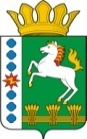 КОНТРОЛЬНО-СЧЕТНЫЙ ОРГАН ШАРЫПОВСКОГО РАЙОНАКрасноярского краяЗаключениена проект Постановления администрации Холмогорского  сельсовета «О внесении изменений в Постановление администрации Холмогорского сельсовета от 30.10.2013 № 292 «Об утверждении муниципальной программы Холмогорского сельсовета «Муниципальное управление» 05 декабря  2018 год 							       № 168Настоящее экспертное заключение подготовлено Контрольно – счетным органом Шарыповского района на основании ст. 157 Бюджетного  кодекса Российской Федерации, ст. 9 Федерального закона от 07.02.2011 № 6-ФЗ «Об общих принципах организации и деятельности контрольно – счетных органов субъектов Российской Федерации и муниципальных образований», ст. 5 Решения Шарыповского районного Совета депутатов от 20.09.2012 № 31/289р «О внесении изменений и дополнений в Решение Шарыповского районного Совета депутатов от 21.06.2012 № 28/272р «О создании Контрольно – счетного органа Шарыповского района» (в ред. от 20.03.2014 № 46/536р, от 25.09.2014 № 51/573р, от 26.02.2015 № 56/671р), в соответствии со стандартом организации деятельности Контрольно – счетного органа Шарыповского района СОД 2 «Организация, проведение и оформление результатов финансово – экономической экспертизы проектов Решений Шарыповского районного Совета депутатов и нормативно – правовых актов по бюджетно – финансовым вопросам и вопросам использования муниципального имущества и проектов муниципальных программ» утвержденного приказом Контрольно – счетного органа Шарыповского района от 16.12.2013 № 29, Соглашения от 20.01.2015 «О передаче Контрольно-счетному органу Шарыповского района полномочий Контрольно-счетного органа Холмогорского  сельсовета по осуществлению внешнего муниципального финансового контроля».Представленный на экспертизу проект Постановления администрации Холмогорского сельсовета «О внесении изменений в Постановление администрации Холмогорского сельсовета от 30.10.2013 № 292 «Об утверждении муниципальной программы Холмогорского сельсовета «Муниципальное управление» направлен в Контрольно – счетный орган Шарыповского района 03 декабря 2018 года, разработчиком данного проекта Постановления является администрация Холмогорского сельсовета Шарыповского района.Согласно пункта 3.7. постановления администрации Холмогорского сельсовета от 15.09.2017 № 221/1-П «О внесении изменения в постановление администрации Холмогорского сельсовета от 29.07.2013 № 207 «Об утверждении Порядка принятия решений о разработке  муниципальных программ Холмогорского сельсовета, их формировании и реализации» проект постановления администрации Холмогорского сельсовета «О внесении изменений в постановление администрации Холмогорского сельсовета от 30.10.2013 № 292 «Об утверждении муниципальной программы Холмогорского сельсовета «Муниципальное управление» подлежит утверждению администрацией сельсовета в срок не позднее 30 ноября текущего года.Соответственно нарушен пункт 3.7. постановления администрации Холмогорского сельсовета от 15.09.2017 № 221/1-П «О внесении изменения в постановление администрации Холмогорского сельсовета от 29.07.2013 № 207 «Об утверждении Порядка принятия решений о разработке  муниципальных программ Холмогорского сельсовета, их формировании и реализации». Основанием для разработки муниципальной программы являются:- статья 179 Бюджетного кодекса Российской Федерации;- Постановление администрации Холмогорского сельсовета от 29.07.2013 № 207-п «Об утверждении Порядка принятия решений о разработке  муниципальных программ Холмогорского сельсовета, их формировании и реализации» (в ред. от 15.09.2017 № 221/1-П);- распоряжение администрации Холмогорского сельсовета от 29.08.2013  № 16 «Об утверждении перечня муниципальных программ Холмогорского сельсовета».Ответственный исполнитель муниципальной программы администрация Холмогорского сельсовета.Соисполнители муниципальной программы отсутствуют.Подпрограммами муниципальной программы являются:«Управление муниципальным имуществом и  земельными ресурсами».«Управление муниципальными финансами». «Обеспечение реализации муниципальной программы».Цель муниципальной программы - создание условий для эффективного, ответственного и прозрачного муниципального управления в рамках выполнения установленных функций и полномочий.Задачами муниципальной программы являются:Обеспечение эффективности управления муниципальной собственности и земельными ресурсами, направленного на укрепление доходной базы бюджета поселения.Созданий условий для эффективного, ответственного и прозрачного управления финансовыми ресурсами в рамках выполнения установленных функций и полномочий, а также повышения эффективности расходов бюджета поселения.Создание условий для выполнения вопросов местного значения поселения и отдельных государственных полномочий.Мероприятие проведено 05 декабря 2018 года.В ходе подготовки заключения Контрольно – счетным органом Шарыповского района были проанализированы следующие материалы:- проект Постановления администрации Холмогорского сельсовета «О внесении изменений в постановление администрации Холмогорского сельсовета от 30.10.2013 № 292 «Об утверждении муниципальной программы Холмогорского сельсовета «Муниципальное управление»;- паспорт муниципальной программы Холмогорского сельсовета «Муниципальное управление».Муниципальная программа реализуется в рамках подпрограмм и не содержит отдельных мероприятий.Планируемое финансирование программных мероприятий составляет на общую сумму   24 239 959,50  руб., в том числе: 											(руб.)В результате реализации программы к 2021 году планируется достигнуть следующих показателей:- уровень исполнения расходов за счет собственных средств бюджета поселения (без учета межбюджетных трансфертов из краевого бюджета, имеющих целевое назначение) составит не менее 90%;- доля расходов бюджета поселения, формируемых в рамках муниципальных программ, в общем объеме расходов бюджета поселения не менее - 98%.На реализацию подпрограммы  «Управление муниципальным имуществом и  земельными ресурсами» планируется финансирование мероприятий подпрограммы за счет средств бюджета поселения в сумме  30 000,00 руб., в том числе:- 2019 год в сумме 10 000,00 руб.;- 2020 год в сумме 10 000,00 руб.;- 2021 год в сумме 10 000,00 руб.Цель подпрограммы - обеспечение эффективности управления муниципальной собственности и земельными ресурсами, направленного на укрепление доходной базы бюджета поселения.Задача подпрограммы: Повышение эффективности управления муниципальным имуществом.Управление муниципальной собственностью поселения, в том числе и земельными ресурсами, является неотъемлемой частью деятельности администрации Холмогорского сельсовета по решению экономических и социальных задач, созданию эффективной конкурентной экономики, оздоровлению и укреплению финансовой системы, обеспечивающей высокий уровень и качество жизни населения сельсовета.От эффективности управления, распоряжения муниципальным имуществом и земельными ресурсами в значительной степени зависят объемы поступлений в местный бюджет.Развитие земельных отношений имеет большое значение в решении социально-экономических задач Холмогорского сельсовета.Управление земельными ресурсами – это целенаправленное воздействие на объект управления – земельный участок – в целях его рационального использования для улучшения условий жизни и повышения уровня благосостояния жителей сельсовета.Земельный фонд сельсовета состоит из земель находящихся в муниципальной собственности поселения и земельных участков, государственная собственность на которые не разграничена и которые расположены в границах поселения.Для наиболее эффективного использования земельных ресурсов Холмогорского сельсовета необходимо проводить масштабную инвентаризацию земельных участков на территории поселения.   Эффективность реализации подпрограммы будет заключаться в активизации сделок с землей, принятии эффективных решений по распоряжению земельными участками,  совершенствовании учета, содержащем технические, экономические и  правовые сведения об объектах  муниципального имущества,  принятии   эффективных управленческих решений для повышения доходности от распоряжения муниципальной собственностью и земельными участками.  Реализация мероприятий подпрограммы позволит к 2021 году:- увеличить поступления доходов в бюджет поселения за счет  эффективного управления и распоряжения муниципальным имуществом до 7,5%;       - увеличить долю про инвентаризированных   объектов муниципального  имущества по отношению к общему количеству объектов  муниципального имущества до 100 %;- увеличить поступления в бюджет поселения доходов от управления и распоряжения земельными ресурсами (налогооблагаемая база и доходы бюджета поселения от неналоговых платежей за землю) до 3,5 %;- увеличить долю земельных участков, устранивших нарушение земельного законодательства в результате проведения муниципального земельного контроля до 87 %.На реализацию подпрограммы  «Управление муниципальными финансами» планируется финансирование мероприятий подпрограммы за счет бюджета поселения в сумме 10 627 890,00 руб., в том числе:- 2019 год в сумме  10 927 890,00 руб.;- 2020 год в сумме   0,00 руб.;- 2021 год в сумме   0,00 руб.Цель подпрограммы - создание условий для эффективного, ответственного и прозрачного управления финансовыми ресурсами в рамках выполнения установленных функций и полномочий, а также повышение эффективности расходов бюджета поселения.Задачи подпрограммы:- повышение качества планирования и управления муниципальными финансами, развитие программно-целевого принципа формирования бюджета;- укрепление доходной базы бюджета Холмогорского сельсовета;- совершенствование межбюджетных отношений.Реализация мероприятий подпрограммы позволит к 2021 году:- доля налоговых и неналоговых доходов бюджета поселения  (без учета субвенций) не менее 88%;- увеличить поступление фактических собственных доходов бюджета поселения к первоначальным плановым назначениям до 100%;- долю расходов бюджета поселения, формируемых в рамках муниципальных программ, в общем объеме расходов бюджета поселения не менее 98%;- увеличить исполнение расходов поселения (без учета межбюджетных трансфертов из краевого и районного бюджетов) не менее 90%.На реализацию подпрограммы «Обеспечение реализации муниципальной программы» планируется финансирование мероприятий подпрограммы в сумме 13 282 069,50  руб., в том числе:										(руб.)Цель подпрограммы - создание условий для выполнения вопросов местного значения поселения и отдельных государственных полномочий.Задачи подпрограммы: - повышение качества управления;- осуществление первичного воинского учета, где отсутствуют военные комиссариаты;- создание и обеспечение деятельности административных комиссийЗадачами административной комиссии администрации сельсовета являются:- своевременное, всестороннее, полное и объективное выяснение обстоятельств каждого дела об административном правонарушении;- разрешение дела об административном правонарушении в точном соответствии с действующим законодательством;- обеспечение исполнения вынесенного постановления по делу об административном правонарушении;- выявление причин и условий, способствовавших совершению административных правонарушений.Реализация мероприятий подпрограммы позволит повысить  эффективность управления бюджетными средствами и исполнения муниципального имущества в части вопросов реализации программы, совершенствование системы оплаты труда, повышение качества межведомственного и меж управленческого взаимодействия.При проверке правильности планирования и составления проекта Постановления  нарушений не установлено.На основании выше изложенного Контрольно – счетный орган Шарыповского района предлагает администрации Холмогорского сельсовета принять проект Постановления администрации Холмогорского сельсовета «О внесении изменений в постановление администрации Холмогорского сельсовета от 30.10.2013 № 292 «Об утверждении муниципальной программы Холмогорского сельсовета «Муниципальное управление».АудиторКонтрольно – счетного органа						И.В. Шмидтфедерального бюджетакраевой бюджетбюджет поселенияитого2019 год309 100,0017 000,0015 138 346,5015 464 446,502020 год320 600,0017 000,004 210 456,504 548 056,502021 год0,0017 000,004 310 456,504 227 456,50итого629 700,0051 000,0023 559 259,5024 239 959,50федерального бюджетакраевой бюджетбюджет поселенияитого2019 год309 100,0017 000,004 200 456,504 526 556,502020 год320 600,0017 000,004 200 456,504 538 056,502021 год0,0017 000,004 200 456,504 217 456,50итого629 700,0051 000,0012 601 369,5013 282 069,50